Meeting Rooms Maps – Ground Floor Meeting Rooms – 1GC(Meeting Room 1GB for reference only, not required in proposal) 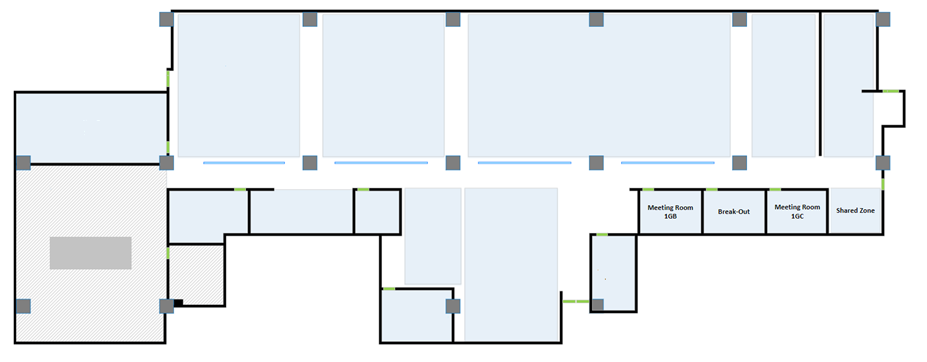 Meeting Rooms Maps – First Floor – Research Hub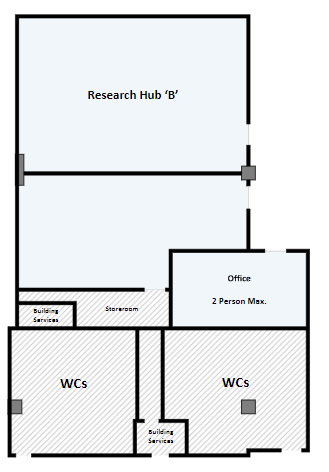 Meeting Rooms Maps – Second Floor Meeting Rooms – 1GC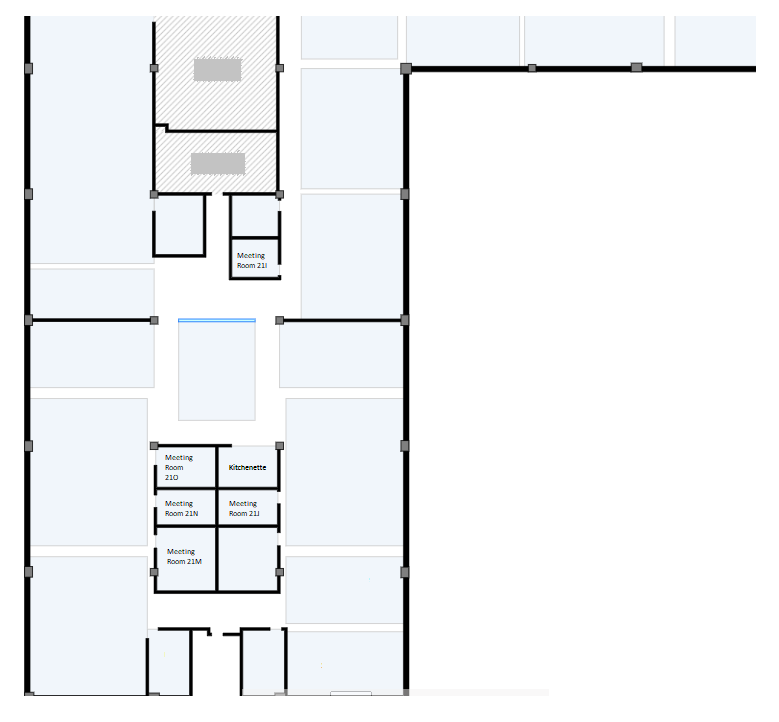 